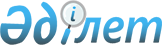 О внесении изменений в некоторые решения Комиссии Таможенного союзаРешение Совета Евразийской экономической комиссии от 22 апреля 2024 года № 35.
      В соответствии со статьей 52 Договора о Евразийском экономическом союзе от 29 мая 2014 года, пунктом 29 приложения № 1 к Регламенту работы Евразийской экономической комиссии, утвержденному Решением Высшего Евразийского экономического совета от 23 декабря 2014 г. № 98, и пунктом 2.10 перечня мер по повышению устойчивости экономик государств – членов Евразийского экономического союза, включая обеспечение макроэкономической стабильности, утвержденного распоряжением Совета Евразийской экономической комиссии от 17 марта 2022 г. № 12, Совет Евразийской экономической комиссии решил:
      1. Статью 39 технического регламента Таможенного союза "О безопасности пищевой продукции" (ТР ТС 021/2011), принятого Решением Комиссии Таможенного союза от 9 декабря 2011 г. № 880, дополнить абзацем следующего содержания:
      "В течение 36 месяцев с даты переименования географического объекта (например, города, области, района, поселка) и (или) элемента улично-дорожной сети (например, улицы, проспекта, площади, переулка, проезда, набережной, бульвара, здания, строения), указанных в качестве реквизитов адреса места нахождения юридического лица (места жительства физического лица, зарегистрированного в качестве индивидуального предпринимателя), являющегося изготовителем пищевой продукции, или уполномоченным изготовителем лицом, или импортером, допускается выпуск в обращение пищевой продукции с указанием в маркировке пищевой продукции предыдущих наименований его места нахождения при условии неизменности фактического географического места нахождения изготовителя, уполномоченного изготовителем лица, импортера и фактического места производства.".
      2. Пункт 2 части 4.8 статьи 4 технического регламента Таможенного союза "Пищевая продукция в части ее маркировки" (ТР ТС 022/2011), принятого Решением Комиссии Таможенного союза от 9 декабря 2011 г. № 881, дополнить абзацем следующего содержания:
      "В случае переименования географического объекта (например, города, области, района, поселка) и (или) элемента улично-дорожной сети (например, улицы, проспекта, площади, переулка, проезда, набережной, бульвара, здания, строения), указанных в качестве реквизитов адреса места нахождения юридического лица (места жительства физического лица, зарегистрированного в качестве индивидуального предпринимателя), являющегося изготовителем пищевой продукции, или уполномоченным изготовителем лицом, или импортером, при условии неизменности фактического географического места нахождения изготовителя, уполномоченного изготовителем лица, импортера и фактического места производства, соответствующая информация с даты переименования должна быть доведена им до потребителя одним из способов, предусмотренных частью 4.12 настоящей статьи, либо при реализации в непосредственной близости от продукции, либо путем указания в товаросопроводительной документации.".
      3. Настоящее Решение вступает в силу по истечении 180 календарных дней с даты его официального опубликования.
      Члены Совета Евразийской экономической комиссии:
					© 2012. РГП на ПХВ «Институт законодательства и правовой информации Республики Казахстан» Министерства юстиции Республики Казахстан
				
От РеспубликиАрмения

От РеспубликиБеларусь

От РеспубликиКазахстан

От КыргызскойРеспублики

От РоссийскойФедерации

М. Григорян

И. Петришенко

С. Жумангарин

А. Касымалиев

А. Оверчук
